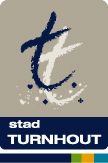 Stan Van Hees
Beleidsadviseur Jeugdt
Bezoekadres: Jeugdcentrum Wollewei, Draaiboomstraat 6, 2300 Turnhout
Postadres: Stadskantoor, Campus Blairon 200, 2300 Turnhout 
Tel. 014 40 96 07 (toestel 123) - 0474 79 01 61
stan.vanhees@turnhout.be
www.turnhout.be